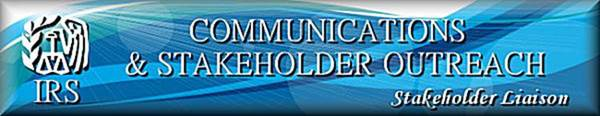  “GET READY” For Tax Filing Season Resourceswww.irs.gov/getready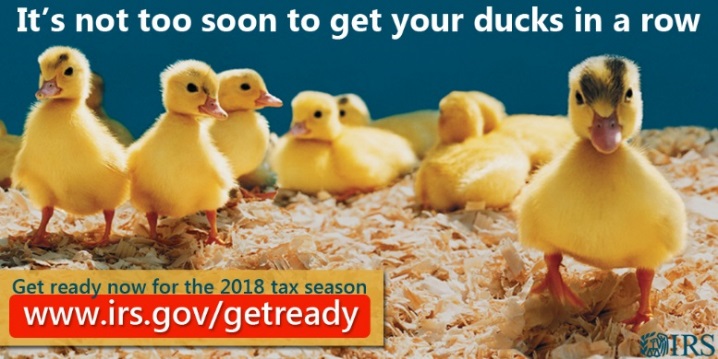 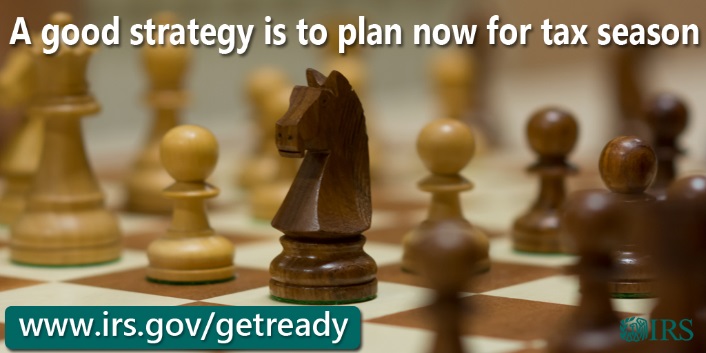 Take Steps Now for Tax Filing SeasonGet ready today to file your 2017 federal income tax return. Changes for the tax filing season include ITINs, delays in refunds and validating your electronically filed return.You May Need to Renew Your ITIN (Individual Taxpayer Identification Number)Your ITIN may expire before you file a tax return in 2018. All ITINs not used on a federal tax return at least once in the last three years will expire on December 31, 2017. Additionally, all ITINs issued before 2013 with middle digits of 70, 71, 72 or 80 (Example: (9XX-70-XXXX) will expire at the end of the year. Delays in Refunds for EITC and ACTCIf you claim the earned income tax credit (EITC) or the additional child tax credit (ACTC) on your tax return, the IRS must hold your refund until at least February 15 — even the portion not associated with EITC or ACTC.Validating Your Electronically Filed Tax ReturnWhen self-preparing your taxes and filing electronically, you must sign and validate your electronic tax return by entering your prior-year Adjusted Gross Income (AGI) or your prior- year Self-Select PIN. Using an electronic filing PIN is no longer an option.Let Us Help You - Online Tools and ResourcesBefore you call, check out the topics people ask about most. We have high call volumes and encourage you to click on one of these hot topics for faster service.